	Logo du club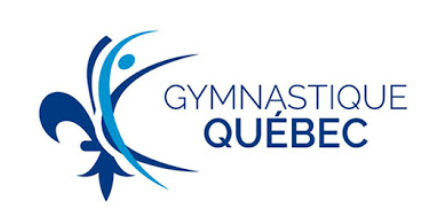 
PROTOCOLE DE GESTION DES COMMOTIONS CÉRÉBRALES
CONTRAT DE L'ATHLÈTE
Nom de l’athlète : RESPECT DE SOIJe comprends que la commotion cérébrale est une blessure grave et je comprends les risques qui y sont associés ;Je comprends que je peux avoir subi une commotion cérébrale, même si je n’ai pas perdu connaissance ;Je comprends que je peux avoir subi une commotion cérébrale si j’ai reçu un coup à la tête ou à une autre partie du corps qui aurait causé un mouvement brusque de la tête ;Je comprends que si j’ai reçu un coup susceptible d’avoir causé une commotion cérébrale, je dois arrêter de m'entrainer ou de concourir immédiatement ;Je comprends que si je continue de pratiquer mon sport même si je crois avoir subi une commotion cérébrale, il y a davantage de risque que les symptômes s’aggravent et qu’ils durent plus longtemps. J’augmente donc les risques de subir une autre blessure ;Je ne cacherai pas mes symptômes et j’en parlerai à mon entraîneur, au thérapeute de l’équipe, à mes parents ou à toutes autres personnes responsables ;Je respecterai les étapes du protocole de retour à l’école et au sport mis en place par mon club ; Je comprends que je devrai avoir effectué un retour complet à l’école, avant de pouvoir reprendre mes activités sportives sans restriction ;Je comprends que je pourrais avoir besoin d’une autorisation médicale pour reprendre mes activités sportives sans restriction.RESPECT DES AUTRESJe respecterai mes entraîneurs et les thérapeutes sportifs ; Je respecterai la personne responsable du protocole de gestion des commotions cérébrales et les décisions qu’elle prendra quant à mon retour à l'école et au sport.   Gymnastique artistique  
   Sports de trampoline          
   Parkour   Gymnastique rythmique  
   Gymnastique acrobatiqueEn signant ce document, je confirme avoir lu le présent contrat et je m’y conformerai. Je comprends que le non-respect d’une des clauses pourrait porter atteinte à ma sécurité.Signature de l’athlète: 
Signature du parent : 
Date : 